Załącznik nr 1 
do Regulaminu Organizacyjnego Poznańskiego Centrum Świadczeń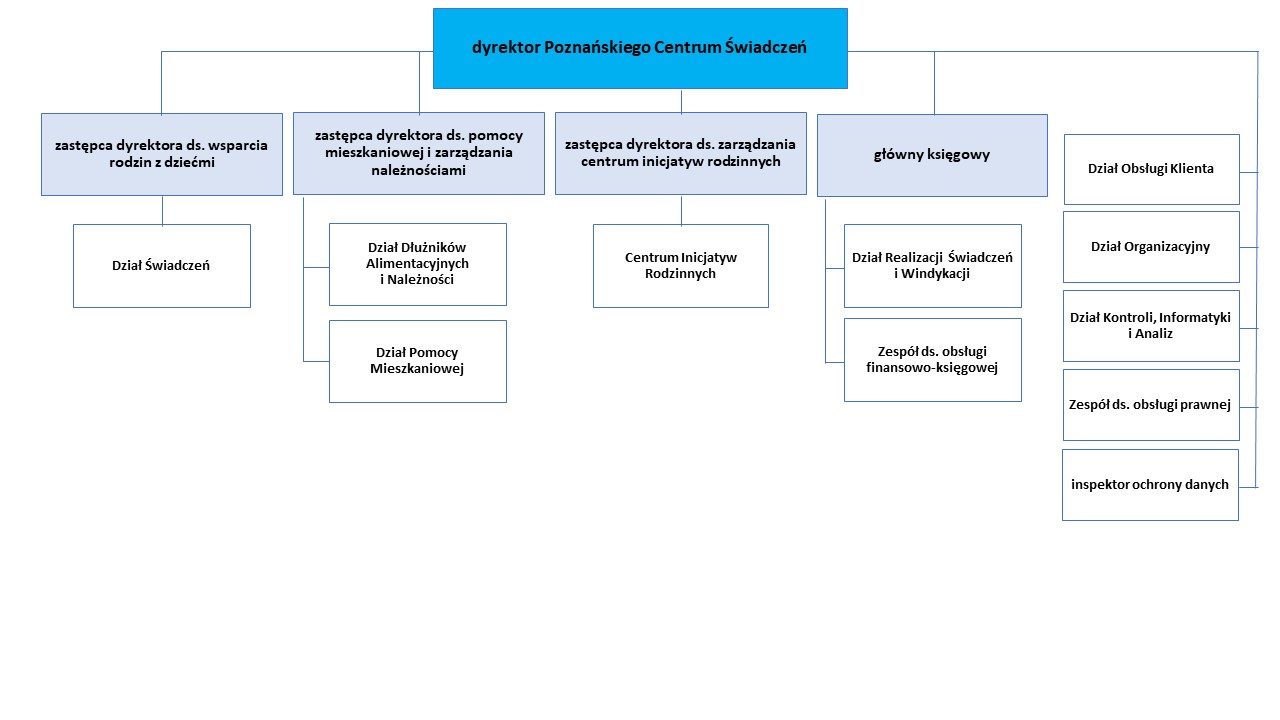 